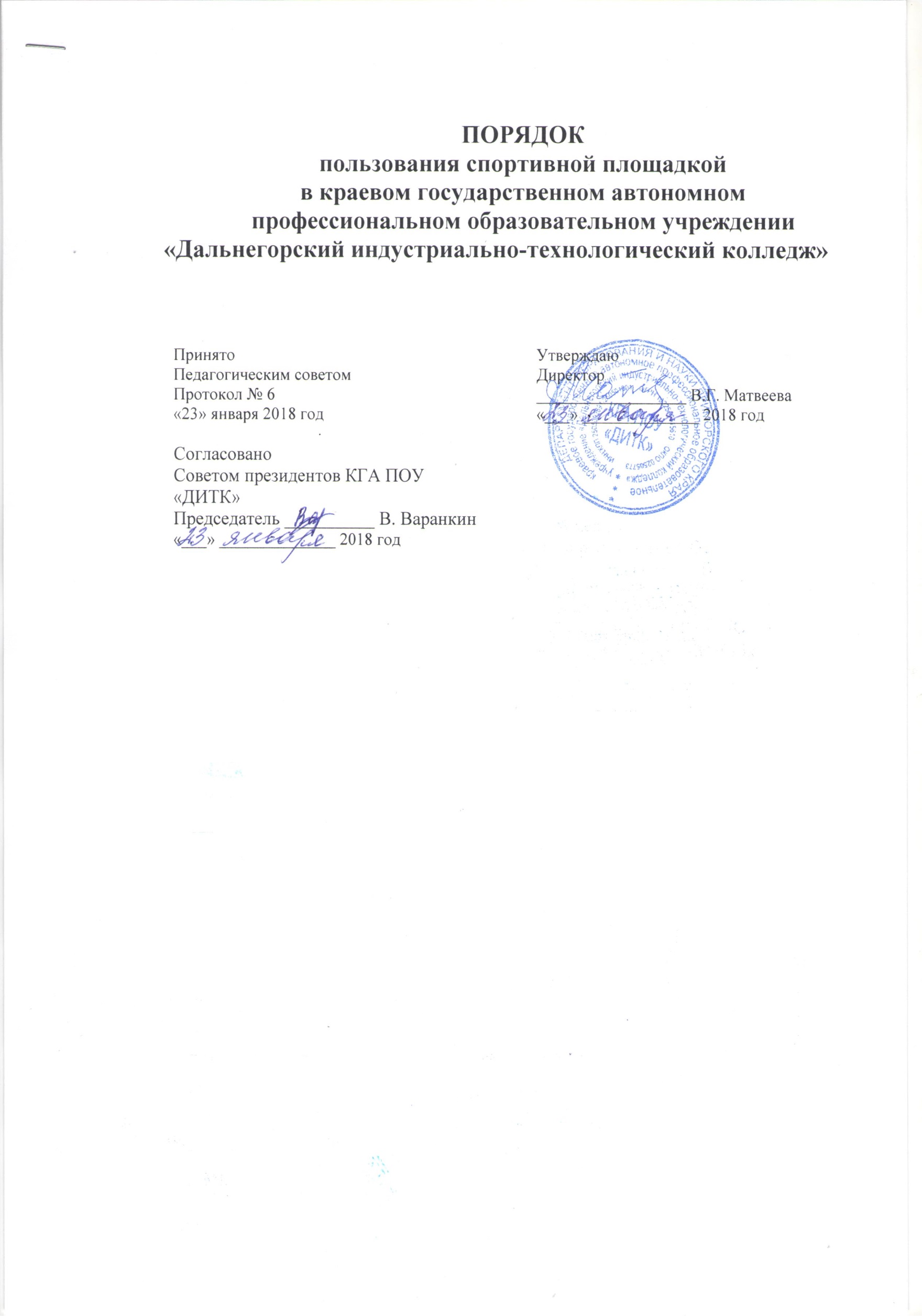 ОБЩИЕ ПОЛОЖЕНИЯ Порядок пользования спортивной площадкой в краевом государственном автономном профессиональном образовательном учреждении «Дальнегорский индустриально-технологический колледж» (далее - Порядок) определяет порядок реализации обучающимися, персоналом колледжа, населением микрорайона права на пользование объектами спорта образовательного учреждения. Настоящий Порядок разработан в соответствии с: Федеральным законом от 29.12.2012 № 273-Ф3 «Об образовании в Российской Федерации»; постановлением Правительства РФ от 25.04.2012 № 390 «О противопожарном режиме»;Федеральным государственным образовательным стандартом среднего общего образования, утв. приказом Минобрнауки России от 17.05.2012 № 413 (с изменениями и дополнениями от 29 декабря 2014 г.; 31 декабря 2015 г.; 29 июня 2017 г.; «Санитарно-эпидемиологическими требованиями к условиям и организации обучения в общеобразовательных учреждениях. СанПиН 2.4.2.2821-10», утв. постановлением Главного государственного санитарного врача РФ от 29.12.2010 № 189;- Коллективным договором;- Уставом и локальными нормативными актами колледжа. Порядок принимается на педагогическом Совете колледжа и утверждается директором. Изменения и дополнения в Положение вносятся в указанном порядке. Порядок размещается в общедоступном месте на информационных стендах колледжа и на официальном сайте в сети Интернет.СПОРТИВНАЯ ПЛОЩАДКА  - ОБЪЕКТ ИНФРАСТРУКТУРЫ Спортивная площадка как объект инфраструктуры входит в состав материально-технических условий реализации образовательных программ колледжа, а также для отдыха и оздоровления обучающихся, проведения массовых мероприятий и свободного доступа населения для занятий физической культурой и спортом. Данный объект инфраструктуры обеспечивают обучающимся возможность достижения установленных образовательными стандартами результатов освоения образовательных программ, служит социальной адаптации и непрерывному личностному развитию детей, удовлетворению их индивидуальных образовательных потребностей, обеспечивают персоналу и населению возможность для профессионального развития, условия для укрепления здоровья. Колледж обеспечивает возможность для беспрепятственного доступа обучающихся с ограниченными возможностями здоровья и детей-инвалидов к объектам своей инфраструктуры.Спортивная площадка используется для проведения мероприятий, предусмотренных учебным планом, реализации дополнительных общеобразовательных программ, проведения внутриколледжных, мероприятий, мероприятий муниципального, краевого значения. В зимнее время года спортивная площадка используется как площадка для зимних видов спорта.ПОРЯДОК ПОЛЬЗОВАНИЯ СПОРТИВНОЙ ПЛОЩАДКИПорядок пользования спортивной площадкой определяется данным локальным актом. Время пользования спортивной площадкой определяется режимом работы колледжа, расписанием занятий в колледже и секций:– урочные занятия согласно расписанию;– внеурочные занятия, соревнования; - свободный доступ населения для занятий физической культурой и спортом во внеурочное  время.Пользование спортивной площадкой в период учебных или секционных занятий проходит в присутствии преподавателя или руководителя секции. Обучающиеся не допускаются к пользованию спортивной площадкой: без прохождения инструктажей по технике безопасности; при проведении строительных, монтажных, ремонтных работ, санитарно-гигиенических мероприятий; при проведении контроля технического состояния сооружений, инвентаря и оборудования на соответствие требованиям безопасности; при неблагоприятных погодных условиях; при обнаружении повреждений сооружений, оборудования, инвентаря до их устранения; при недостаточной освещенности объекта и (или) нарушении воздушно-теплового режима.ПРАВА, ОБЯЗАННОСТИ И ОТВЕТСТВЕННОСТЬ УЧАСТНИКОВ ОБРАЗОВАТЕЛЬНЫХ ОТНОШЕНИЙ ПРИ ПОЛЬЗОВАНИИ СПОРТИВНОЙ ПЛОЩАДКОЙ Участники образовательных отношений, в т. ч. обучающиеся, работники колледжа, население микрорайона имеют право бесплатно посещать спортивную площадку в соответствии с расписанием занятий и планами колледжа. Участники образовательных отношений, в т. ч. обучающиеся, работники колледжа, население микрорайона, имеют право:- проводить фото-, видеосъемку, аудиозапись в случае, если это не противоречит положениям иных локальных нормативных актов колледжа, а также не нарушает права других людей;- приносить с собой предметы в целях организации своей деятельности в соответствии с целями пользования указанных объектов, если такие предметы не мешают организации и проведению спортивно- оздоровительной работы, не нарушают права других обучающихся;- приносить и использовать медицинские изделия, лекарственные средства, необходимые для обеспечения жизнедеятельности по состоянию здоровья, а также необходимые специальные средства обучения. Участники образовательных отношений, в т. ч. обучающиеся, работники колледжа, население микрорайона, обязаны:- соблюдать требования техники безопасности, положения локальных нормативных актов колледжа, настоящего Порядка;поддерживать чистоту и порядок на спортивной площадке;бережно относиться к сооружениям и оборудованию;выполнять требования лиц, ответственных за организацию и проведение спортивно-оздоровительной работы;- при получении информации об эвакуации действовать согласно указаниям ответственных лиц, соблюдая спокойствие и не создавая паники. Лица, ответственные за организацию и проведение спортивно-оздоровительной работы, имеют право:предупреждать о недопустимости нарушения порядка пользования спортивной площадкой;ставить в известность администрацию колледжа о нарушении обучающимся настоящего Порядка;эвакуировать обучающихся в случае возникновения угрозы их жизни и здоровью;обращаться в администрацию колледжа о необходимости ремонта или приобретения нового оборудования и инвентаря в целях качественной организации спортивно-оздоровительной работы с обучающимися. Лица, ответственные за организацию и проведение спортивно-оздоровительной, работы обязаны: обеспечивать организацию образовательной деятельности, профилактику заболеваний, организацию отдыха обучающихся, осуществление спортивно-оздоровительной работы, физическое и психологическое развитие обучающихся; проверять исправность используемого оборудования и инвентаря; проводить с обучающимися инструктажи по технике безопасности, знакомить их с настоящими правилами, правилами поведения на конкретных объектах; сообщать администрации колледжа о повреждениях используемого оборудования и инвентаря;- использовать спортивную площадку при погодных условиях, соответствующих санитарно-гигиеническим нормам. Участникам образовательного процесса, в т. ч. обучающимся, работникам колледжа, населению микрорайона, запрещается:Проносить с собой:огнестрельное оружие, колющие предметы без чехлов (упаковки);легковоспламеняющиеся, взрывчатые, отравляющие, ядовитые вещества и предметы, в т. ч. газовые баллончики;велосипеды и иные транспортные средства, кроме детских и инвалидных колясок;животных и птиц.Во время пользования спортивной площадкой запрещается: использовать оборудование и инвентарь не по назначению, осуществлять его демонтаж, наносить повреждения, выносить его с объекта; проносить и распивать пиво и напитки, изготавливаемые на его основе, алкогольную и спиртосодержащую продукцию, потреблять наркотические средства и (или) психотропные вещества, появляться в состоянии опьянения; курить; создавать ситуации, мешающие организации и проведению спортивно-оздоровительной, работы; наносить надписи и расклеивать без письменного разрешения администрации колледжа объявления, плакаты и другую продукцию информационного или рекламного содержания; засорять и загрязнять оборудование площадки; препятствовать выполнению служебных обязанностей ответственными лицами. Участники образовательного процесса, в т. ч. обучающиеся, работники колледжа, население микрорайона, нарушившие настоящий Порядок, могут быть удалены со спортивной площадки, а в случае отказа привлечены к ответственности, согласно действующему законодательству. Участники образовательного процесса, в т. ч. обучающиеся, работники колледжа, население микрорайона, причинившие ущерб спортивной площадке как объекту инфраструктуры колледжа, несут ответственность в случаях и порядке, предусмотренных действующим законодательством. Данный Порядок действителен до принятия нового.